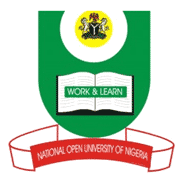 NATIONAL OPEN UNIVERSITY OF NIGERIA14-16 AHMADU BELLO WAY, VICTORIA ISLAND LAGOSMARCH/APRIL 2016 EXAMINATION			SCHOOL OF SCIENCE AND TECHNOLOGYCOURSE CODE: 			ESM 426			COURSE TITLE: 			BIOGEOGRAPHY (2 units)TIME: 2HRS 30MINSINSTRUCTION: Attempt Question 1 and  any other THREE questionsDiscuss the major differences between forest and grassland ecosystems. (22marks)Examine two factors of  Fragility  (16 marks).Identify the components of the ecosystem and discuss  their main characteristics. (16 marks)Explain the various stages and factors involved in ecological succession. (16 marks)The paucity of life and low productivity in the deserts are due to several factors. Discuss. (16marks).Identify and explain those ecological characteristics shared by both hot and cold deserts (16marks).